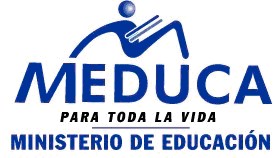 DIRECCIÓN REGIONAL DE EDUCACIÓN DE VERAGUASINSTITUTO PROFESIONAL Y TÉCNICO DE LAS PALMASPLAN ANUAL AGROPECUARIO 2013LICENCIADA LUCY MOLINARMINISTRA DE EDUCACION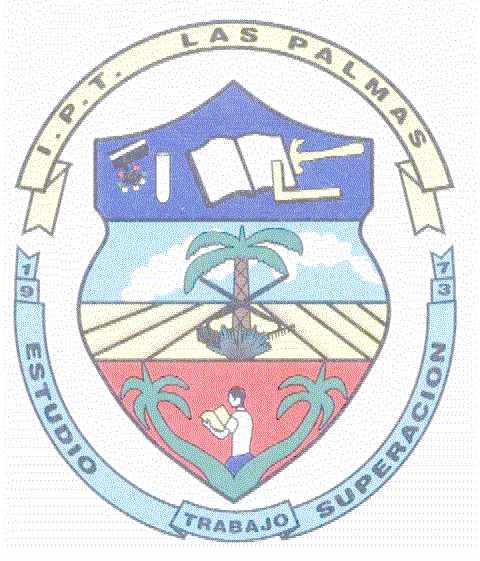 ING. ANDRES AVILACOORDINADOR DEL FONDO  ESPECIAL DE EDUCACION AGROPECUARIAPROF.RODRIGO ANDRADEDIRECTOR PROVINCIAL DE EDUCACIONCOMUNIDAD EDUCATIVA:PROF. RAMÓN A. GARCÍA S.DIRECTORPROF. ALBERTO RÓMULO BOSQUESSUB-DIRECTORPROF. FAUSTINO QUINTEROREPRESENTANTE DE LOS DOCENTESZAIRA MOJICAREPRESENTANTE DE LOS ESTUDIANTESLICENCIADO VICTOR CARRERAPRESIDENTE ASOCIACIÓN DE PADRES DE FAMILIA2013INDICE N.                                                                                              PAG. INTRODUCION…….…………………………………………….……………………3TITULO DEL PROYECTO………………………..…………………………….…4ANTECEDENTES……………………...…………………..……………….……...6JUSTIFICACION………………………………………………………………….…….7OBJETIVOS GENERALES…………………………..…………………………..…8OBJETIVOS ESPECÍFICOS…………………………..…………………………….9 IDENTIDAD DEL CENTRO……………………………………………………...10METAS……………………………………………….…………………………………..…11CRONOGRAMA DE ACTIVIDADES……………………………………..…12RELACION   COSTO BENEFICIO…………….………………………………...14SOSTENIBILIDAD…………………………………..……………………………......15INTRODUCCIONEn estos tiempos que enfrentamos una gran alza en los alimentos y elevado costo de producción es necesario el apoyo para garantizar  la alimentación  de nuestros estudiantes, principalmente los internos.Esto implica aplicar nuevas tecnologías, nuevos métodos de producción y restructuración de nuestros pastos, pues es el factor mas importante para el rendimiento de nuestro proyecto ganadero.Es importante señalar el aporte que también tenemos  con el proyecto de bovino, pollos,  gallinas ponedoras y cerdos; en donde se pretende construir un biodigestor para producir gas, abono orgánico y principalmente disminuir la contaminación ambiental. Con el manejo e implementación de estos nuevos proyectos estamos aportando, carne, huevo, leche, etc., a la alimentación de la población de los estudiantes de este Centro Educativo ubicado en un área de extrema pobreza.REPUBLICA DE PANAMAMINISTERIO DE EDUCACIONINSTITUTO PROFESIONAL Y TECNICO LAS PALMASELABORADOPROF. (A)  BELINDA CANTO (REDACCION)COORDINADOR DE PROYECTOSPROF. LUIS MAGAN (DISEÑOS Y PLANOS)SUB-COORDINADORPROF. JORGE SOLISPROFESOR DE AGROPECUARIA (ENCARGADO DE LOS PROYECTOS)COORDINADORES DE DEPARTAMENTOS ÁREA TÉCNICA.PROYECTO AGROPECUARIOPROYECTO DE REESTRUCTURACION Y ACONDICIONAMIENTO DE LA FINCA DEL I.P.T. LAS PALMAS PARA ALBERGAR Y ALTERNAR EL GANADO DE CRIA CON EL LECHERO Y CONSTRUCCIÓN DE TINAS DE SEPARACIÓN DE SOLIDOS.PROYECTO DE SIEMBRA DE 0.75 HAS. DE ÑAME DIAMANTE.PROYECTO PARA LA COMPRA DE REPUESTOS Y  MANTENIMIENTO DEL MONOCULTOR, MOTOBOMBA Y CHAPEADORA.PROYECTO DE MANTENIMIENTO Y COMPRA DE INSUMOS PARA EL VEHICULO ESCOLAR (DIESEL, ACEITES Y LUBRICANTES, NEUMATICOS, ETC…)PROYECTO DE  MEJORAS AL PROYECTO PORCINO Y CONSTRUCCIÓN DE UN BIODIGESTOR.PROYECTO  PARA CONSTRUCCIÓN DE UNA CERCA PARA PASTOREO DE LAS PONEDORAS.PROYECTO  PARA CONSTRUIR UNA ABONERA.PROYECTO DE UNA HA DE ARROZ.PROYECTO DE CONSTRUCCION DE LA CERCA PERIMETRAL DEL HUERTO ESCOLAR.PROYECTO DE CONSTRUCCION DE UN DEPÓSITO PARA GUARDAR LAS HERRAMIENTAS DEL VIVERO.PROYECTO DE MEJORAS AL INTERNADO DE NIÑAS.PROYECTO DE MEJORAS AL INTERNADO DE VARONES. MEJORAS AL AULA DE AGROPECUARIA.OTRAS NECESIDADES QUE SE TRAMITARAN DURANTE ESTE AÑO.ANTECEDENTESEs bien conocida  las condiciones socioeconómicas del corregimiento de Las Palmas en particular y del distrito en general, que nos ubica en un séptimo lugar  a nivel Nacional. Sabiendo igualmente, como se ha retirado en múltiples ocasiones, que la EDUCACION es la base fundamental  para la erradicación de la pobreza, la dependencia y sostenimiento paternalista, queremos darle seguimiento  al Proyecto Lechero a fin de fortalecer los internados, consecuentemente incentivar la educación, a través de “La Restructuración y acondicionamiento de la finca del I.P.T. Las Palmas”, que es precisamente el desglose del proyecto “Reconversión parcial del ganado de cría a lechero  a pequeña escala y a mediano plazo”, presentado en el 2006 y en el cual hemos avanzado con algunas infraestructuras (construcción de la galera y corrales adyacentes).JUSTIFICACIONEstos proyectos que presentamos son necesarios para una mejor  distribución del área, a fin de obtener un mejor aprovechamiento  del pasto; es también importante y necesario  contar con una infraestructura bien acondicionada con lo estrictamente necesario, según las exigencias contempladas  para estos fines (lecheros).Es por ello que alcanzar los objetivos y metas  trazadas en el Proyecto Base (inicial) “Reconversión Parcial del Ganado de Cría a Lechero en pequeña escala y a mediano plazo” (2006), con miras a fortalecer  los internados, es indispensable la restructuración  y reacondicionamiento de la Finca del I.P.T. Las Palmas, como se expone en este proyecto que nos ocupa y en la parte inicial  de esta justificación. Además la producción de biogás y abono orgánico a partir de un biodigestor. Con la aprobación de estos proyectos  se lograría obtener beneficio muy importante en la alimentación  de nuestros estudiantes. También el aprovechamiento adecuado  de la tierra, uso del equipo con que cuenta la escuela y sobre todo producir nuestros propios alimentos.OBJETIVOS GENERALESElaborar el proyecto para que con Coordinación Nacional de Fondo Agropecuario  se puedan hacer estas mejoras  a fin de lograr un Colegio Completo no sólo para la formación de profesionales idóneos acorde con los adelantos científicos técnicos,  sino que sirva para cualquier  tipo de eventos  de la Región.Restructurar y acondicionar la Finca  del I.P.T. Las Palmas, para  mejor aprovechamiento del área.Cumplir con las normas sanitarias  legales en materia de lechería y proyectos de pollos y cerdos.Incorporar un número plural de estudiantes  al desarrollo del proyecto.Desarrollar métodos eficientes y de bajo costo para la producción de energía, que sean cónsonos con el ambiente.OBJETIVOS ESPECÍFICOSDistribuir el área apropiadamente a fin de obtener un mejor aprovechamiento del pasto existente.Restructurar  la galera de ordeño, anexando las chutras y corrales de encierros (vacas y terneros). Además, construcción de tinas de separación de solidos.Involucrar a los  estudiantes internos en el desarrollo de los proyectos.Colaborar con la alimentación de los estudiantes internos y externos del plantel.Introducir nuevos conocimientos  en cuanto a la producción agrícola y manejo de desechos.Disminuir la contaminación ambiental al convertir las excretas que contienen organismos patógenos en residuos útiles.Producir combustible biogás y abono orgánico (bioabono), utilizando las excretas de los cerdos.   IDENTIDAD  DEL CENTROVISIÓN: Lograr la formación integral de los estudiantes orientándoles para que forjen proyectos de vida que le permitan convertirse en ciudadanos competentes e innovadores promotores del progreso  y del bienestar individual y social.MISIÓN:El Instituto Profesional y Técnico Las Palmas es un Centro Educativo comprometido con la formación integral del estudiante en las áreas científicas, humanísticas y tecnológicas, capaz de ejecutar y cultivar la práctica de valores de manera que pueda incorporarse a los nuevos retos y tendencias que involucran las nuevas tecnologías y evolución de la sociedad, de manera provechosa en el campo laboral,  buscando  una mejor calidad de vida.METASContar con una finca que reúna los siguientes requisitosDistribución adecuada de mangas en el potrero, de forma tal que se puedan aprovechar  adecuadamente los pastos existentes.Galera  bien acondicionada para fines lecheros.Suficientes fuentes de agua tanto en invierno como en veranoContar con productos como arroz, yuca, zapallo, plátanos, hortalizas para el consumo de los estudiantes y del proyecto de puercos.La producción obtenida del proyecto de gallinas ponedoras contribuiría a la alimentación de los estudiantes internos y la gallinaza  para siembras, específicamente plátanos chinos y yuca por ser resistente y tener bajo costo de producción.Producir gas para el matadero de pollos y abono orgánico con la construcción de un biodigestor aprovechando las excretas de los cerdos. CRONOGRAMA DE ACTIVIDADES PARA PROYECTOS DEL AÑO 2013RELACION COSTO BENEFICIO
Desde el punto de vista social  y tomando en consideración las fortalezas existentes  (terreno, ganado de cría, etc.), podemos asegurar que el beneficio es cuantioso, aun cuando su costo fuese alto por cuanto que su meta final es proyectarnos hacia la autogestión, donde son los estudiantes internos los principales actores y beneficiarios.De una u otra forma habrá otros beneficiados (estudiantes, padres de familia, población en general, entre otros).SOSTENIBILIDADEs sin duda alguna, el proyecto que nos ocupa alternamente sostenible, por eso hablamos de autogestión. Este es un proyecto de autogestión de leche, carne, mantequilla blanca, queso blanco, suero para cerdos, huevos, que en conjunto con otros proyectos  existen como porcino forman la cadena de sostenibilidad  de cada uno, pues la mano de obra es precisamente los estudiantes internos y sus padres.Además la producción agropecuaria como arroz, yuca, zapallo, plátanos, hortalizas, sería otro complemento para la alimentación y sostenibilidad de las mismas, ya que se vendería parte de la producción. La construcción del biodigestor reduciría los costos de compra de gas, disminuye el uso de recursos naturales como (madera-leña) utilizados como combustible anteriormente y se reduce el uso de fertilizantes químicos al obtener abono orgánico de mejor calidad nutricional para las plantas y para fertilización de estanque acuícolas. PROYECTO DE REESTRUCTURACION Y ACONDICIONAMIENTO DE LAFINCA DEL I.P.T. LAS PALMAS PARA ALBERGAR Y ALTERNAR EL GANADO DE CRIA CON EL LECHEROY COMPRA DE EQUIPOS.Se pretende construir la cerca delantera del potrero del colegio con alambre ciclón y tubos galvanizados debido a que tenemos problemas con personas que invaden la propiedad y destruyen las cercas, meten caballos sin control. Con la incorporación al hato  de vacas lecheras, nuestra intención es obtener leche  y transformarla en productos derivados  y así mejorar la alimentación de los estudiantes. Con relación a los proyectos de establecimiento de 5 has de  pasto mejorado  se requiere el aporte financiero para poder realizar este trabajo.	   14,032.41CHADORA  10 CASCOS BLANCOS Y UN GARRAFON PARA LECHETOTAL: COSTO DE ESTABLECIMIENTO DE 5 HECTAREAS DE PASTO A METODO CERO LABRANZAObservación: Abono Completo (12-24-12), Abono Nitrogenado (Urea), Control de Maleza a los 45 días, Pastoreo a los 90 días.ARREGLO DE CERCAS Y MANTENIMIENTO DEL POTREROPRESUPUESTO PARA CONSTRUCCIÓN DE CERCA FRONTAL DEL POTRERO DEL I.P.T. LAS PALMASÁREA DE 56.30 METROSMateriales 320 BLOQUES DE 4”30 SACOS DE CEMENTO5 YARDAS CUBICAS DE ARENA5 YARDAS DE PIEDRA2  ROLLOS DE ALAMBRE20 TUBOS de 2” ½  X 20”10 TUBOS DE 2” X 20”1 TUBO DE 4” GALVANIZADO9 VARILLAS DE HIERRO CORRUGADO DE 3/8 30 LIBRAS  DE  SOLDADURA2 ROLLOS DE ALMBRE DE REFUERZO¼ DE PINTURA DE OXIDO ROJO2/4 DE PINTURA DE ALUMINIO5 VARILLAS DE ¼” LISAMANO DE OBRA (6 DÍAS) B/ 250.001 ALBAÑIL B/ 150.002 AYUDANTES DE ALBAÑIL B/ 100.00 (B/50.00 C/U).MANTENIMIENTO Y SANIDAD DEL GANADOA.BAÑOS, DESPARASITACIONES Y VACUNACIONES.DESPARASITACIÓN (4 CICLOS)Producto	Unid.	Costo/unid. 	TotalDextomax (200 cc) 	        4	  55.40	221.60Ivermectina (100 cc)	        4	  16.59	  66.36                    Vit. Complejo B (100 cc)               6               3.05	                18.30                                                       Sub-total               B/. 306.26B. VACUNACIÓN CONTRA PIERNA NEGRA (ENTRADA Y SALIDA DEL INVIERNO)Producto	                 Unid.	  Costo/unid. 	TotalVacuna pierna negra 	   4 frascos	      5.54	22.16Hipodérmicas 	   6 unidades    0.20	  1.20                                                   Sub-total                  B/. 23.36C. BAÑOS CONTRA MOCAS, GARRAPATAS Y TÓRSALOProducto	                 Unid.	  Costo/unid. 	TotalNegvón (polvo) 100 gr	         2	      6.26	12.52Mosca baño (frasco 100 cc)        6               6.54	39.24                      Larvicid  200 gr	                               6                 4.62            27.72                                                       Sub-total              B/.  79.48GRAN TOTAL:   409.18 balboasCONSTRUCCION DE TINA DE SEPARACION DE SOLIDOSCosto de Materiales e Insumos PROYECTO DE SIEMBRA DE 0.75 HAS. DE ÑAME DIAMANTE.Insumos                        Costo/Unid                   Unid.                       Total                 Semilla (qq)                          23.00                          5	                    115.00                 Herbicida selectivo              4.20                             4                              16.80                 12-24-12 (qq)                        31.00            	     4                           124.00                  Urea (qq)	                           35.00                           4                            140.00                                                                  Sub-total             TOTAL:B/. 395.80Producción estimada:         150 qq ñame Precio Venta:                    20.00 qq Ingresos esperados: 3,000.00Relación B/C = 3,000.00 / 1,877.00 = 1.60 3. PROYECTO PARA  EL MANTENIMIENTO  DEL MONOCULTOR, MOTOBOMBA Y CHAPEADORA.OBSERVACIÓN:El monocultor  es también de mucha importancia para la preparación de  tierra destinada a la producción de rubros agrícolas (hortalizas, arroz, maíz, etc.),  ya que el existente  no reúne las condiciones mecánicas apropiadas. Además, el aumento de parcelas de caña de azúcar y pastos de corte destinados para suplemento alimenticio del ganado en tiempos de crisis.5. PROYECTO DE  MEJORAS AL PROYECTO PORCINO Y CONSTRUCCIÓN DE UN BIODIGESTOR.			TOTAL:MATERIALES PARA LA CERCA DEL BIODIGESTORI.P.T. LAS PALMAS3 TUBOS GALVANIZADOS DE 2 ½” X 20´10 TUBOS GALVANIZADOS DE 1” X 20´30 METROS DE ALAMBRE CICLON DE 4 PIES DE ALTO 2 ½”8 CARRIOLAS DE 2 X 4 X 20 PIES3 CARRIOLAS DE 2 X 4 X 12 PIES9 VARILLAS DE ¼” X 20´LISA Ø2 CARRIOLAS FACIA 2 X 4 X 12´2 VARILLAS DE HIERRO CORRUGADO DE ⅜”¼ DE OXIDO ALUMINIO2 ROLLOS DE ALAMBRE LISO2 HOJAS DE ZINC 8´X 42”10 LBS DE SOLDADURA E6011 DE ⅛”3 HOJAS DE SEGUETA150 TORNILLOS DE 2½ PUNTA DE BROCA4 DISCOS DE CORTEMATERIALES PARA FOSAS DE PROTECCION115 BLOQUES DE 4”10 SACOS DE CEMENTO3 YDAS DE ARENA2 YDAS DE PIEDRA2 ROLLOS DE ALAMBRE LISO2 VARILLAS CORRUGADAS DE ½”INCLUIR FLETE Y 7%MATERIALES PARA UN BIODIGESTOR2 ALCANTARILLAS DE CONCRETO DE 1 METRO DE LARGO Y 45” DE DIAMETRO1 ADAPTER MACHO PVC DE 1”1 ADAPTER HEMBRA PVC DE 1”2 METROS DE MANGUERA TRANSPARENTE DE 1 ¼” DE DIAMETRO1 TUBERIA PVC DE 1”2 CODOS LISOS PVC DE 1”1 TAPA LISA PVC DE 1”1 LLAVE DE PASO DE BOLA PVC DE 1”1 TEE PVC DE 1”¼ DE PINTA DE GOMA PVC1 SACO DE CEMENTO GRIS2 ABRAZADERAS DE HIERRO DE 2” DE DIAMETRO10 TUBOS PVC DE 1”1 REDUCCION PVC DE 1” A ½”PRESUPUESTO DE MATERIALESPROYECTO: AMPLIACION DE PORQUERIZA3 BOLSAS DE CEMENTO GRIS T-GU5 YDA3 DE ARENA BLANCA6 YDA3 DE PIEDRA PICADA # 412 VARILLAS # 4 X 30´CORRUGADAS250 BLOQUES DE 4´´8 TUBOS DE 2´´ Ø CALV. K-4034 TUBOS ´´Ø GALV.34 TUBOS DE ½´´ GALV K-4050 LBS DE ELECTRODOS E-6011 X ⅛´´12 DISCOS DE CORTE 4 ½´´1 GALON DE PINTURA C/OXIDO C/GRIS2 BROCHAS DE 2´´10 HOJAS DE SEGUETAS #183 CARRIOLAS 2” X 4” X 15 K-165 CARRIOLAS 2” X 4” X 20 K-166 HOJAS DE ZINC CORR. GALV. 42” X 16” K-262 CARR. 2” X 4” X 15´ K-16 (P/FASCIA)35 CAR. LISA ¼ Ø100 TORNILLOS PTA DE BROCA DE 2 ½”5 VARILLAS LISA ⅜” Ø4 CARR 1 ½ ”X 3 X 20´K-1670 BLOQUES DE 16”4 TABLAS 1” X 12” X 12´ESPAVE4 PIEZAS 1” X 3” X 12´ESPAVE4 PIEZAS 2” X 2” X 12´ESPAVE5 LBS DE CLAVOS DE ALAMBRE DE 2 ½”3 LBS DE CLAVOS DE ACERO DE 2 ½”3 MTS LINEALES DE ALAMBRE PARA CORRAL DE CERDO6. PROYECTO  PARA  CONSTRUCCIÓN DE UNA CERCA PARA PASTOREO DE LAS PONEDORAS.			TOTAL:MATERIALES PARA EL PROYECTO DE CONSTRUCCION DE CERCA PARA PASTOREO DE LAS PONEDORAS2 ROLLOS DE ALAMBRE CICLON DE 5´X 2 ½”14 TUBOS DE 1 ½” Ø X 20´GALV K-209 TUBOS DE 1” Ø X 20´GALV K-203 ROLLITOS DE ALAMBRE DE REFUERZO K-161 VARILLA #3 X 30´CORR.4 LBS DE E-6011 DE ⅛”¼ DE PINTURA OXIDO GRIS3 BOLSAS DE CEMENTO GRIS1 YDA DE ARENA1 YDA DE PIEDRA #47. PROYECTO  PARA CONSTRUIR UNA ABONERA.			TOTAL:MATERIALES PARA PROYECTO DE CONSTRUCCION DE ABONERA¼ DE ALUMINIO 120 TORNILLOS DE PTA CON BROCA DE 2 ½”9 CARRIOLAS 2 X 4 X 20 CALIBRE 162 TUBOS Ø 3” GALVANIZADOS6 HOJAS DE ZINC DE 42 X 205 LBS DE SOLDADURA1 BARRA ¾ X 303 DISCOS DE CORTE DE 4 ½15 SACOS DE CEMENTO4 YDAS DE ARENA4 YDAS DE PIEDRA8. PROYECTO  PARA LA SIEMBRA DE UNA HECTÁREA DE ARROZ SEMIMECANIZADO.			TOTAL:9. PROYECTO DE CONSTRUCCION DE CERCA PERIMETRAL DEL HUERTO ESCOLARPRESUPUESTO PARA LA COLOCACION DE ALAMBRE DE CICLON, CON BASE DE BLOQUES DE 4” AL AREA DE PROYECTO AGROPECUARIO2350 BLOQUES DE 4”70 SACOS DE CEMENTO65 YDAS3 DE ARENA75 YDAS3 DE PIEDRA3 ROLLOS DE ALAMBRE CICLON DE 5´110 TUBOS DE 2” Ø X 24´100 TUBOS DE 1” Ø X 24´30 LBS DE ROLLO DE ALAMBRE DULCE5 ROLLOS DE ALAMBRE DE PUAS DE 300MTS15 ∢ DE 1” X 20´PARA SOSTENEDORES DE ALAMBRE DE PUAS66 LBS DE SOLDADURAMANO DE OBRA: B/.  6650.0010. PROYECTO DE CONSTRUCCION DE DEPOSITO PARA CLUB DE CIENCIASPRESUPUESTO DE MATERIALES20 SACOS DE CEMENTO450 BLOQUES DE 4”70 BLOQUES DE 6”6YDAS3  DE ARENA5 YDAS 3 DE PIEDRA10 LBS DE ALAMBRE DULCE DE 2 ½”10 LBS DE CLAVOS DE ACERO DE2 ½”4 CARRIOLAS DE 2” X 4” X 8´2 CARRIOLAS DE 4” X 4” X 11´20 BLOQUES ORNAMENTALES12 HOJAS DE ZINC CORRUGADAS CAL 26 DE 12´8 PIEZAS DE MADERA CEPILLADA DE 1” X 4” X 10´8 PIEZAS DE MADERA RUSTICA DE 1” X 12” X 12´4 PIEZAS DE MADERA RUSTICA DE 2” X 2” X 10´4 BARRAS DE  ACERO DE ½ Ø4 BARRAS DE ACERO DE ⅜ Ø1 PUERTA DE 1.00 X 2.003 BISAGRAS DE 2” X 3”1 CERRADURA DE SEGURIDAD MARCA YALE40 TORNILLOS PARA TECHOMANO DE OBRA: B/. 350.00CRONOGRAMA DE ACTIVIDADESProyectoMarAbrMayJunJulAgoSepOctNovDicCeba pollosxxxxxxxxxxxxxxxSiembra yucaxxxxxxmaízxxxxxxReparar cercasxxxxxxxxxxxxxxxxxxxxxSanidad del ganadoxxxxxxxxxxxxPastosxxxSiembra ñamexxxCeba de cerdosxxxxxxxxxxxxxxxxxxxxHuertosxxxxxxxxxxxxxxxxxxxxGallinas ponedorasxxxxxxxxxxxxxxxxxxxxSiembra de arrozxxACTIVIDADPRECIO DE MATERIALESPRECIO DE MANO DE OBRA1ESTABLECIMIENTO DE 5 HAS. DE  PASTO MEJORADOB/. 1,087.30B/.120.002ARREGLO DE CERCAS Y MANTENIMIENTO DE POTREROSB/. 780.15B/.240.003CONSTRUCCION DE UNA CERCA FRONTAL DE ALAMBRE CICLON Y TUBOS DE HIERRO.B/.2,757.27B/.250.004MANTENIMIENTO Y SANIDAD DEL GANADOB/. 409.18B/.50.005CONSTRUCCION DE TINAS DE SEPARACION DE SOLIDOSB/. 1606.04B/. 350.006COMPRA DE UNA ORDEÑADORA ELECTRICAB/. 2,995.007UNA GARROCHAB/.130.008UNA HIDROLAVADORAB/. 285.149UNA DESMALEZADORAB/. 680.0010UNA PICADORA DE PASTOSB/. 1,538.7511REACONDICIONAMIENTO DE LA LECHERIA (CORRALES Y CHUTRAS DE ORDEÑO)B/. 1632.26B/.  340.00B/.DETALLEUNIDAD CANTIDADCOSTOUNITARIOCOSTOTOTALINSUMOSHERBICIDA FLASH Galones117.6017.60HERBICIDA GLIFOSATOGalones312.9038.70SEMILLA (BRISANTA)Kilos3017.50525.00ABONO COMPLETO (12-24-12)Quintales831.00248.00ABONO NITROGENADOQuintales535.00175.00INSECTICIDA PARA SEMILLALibras14.004.00CONTROL DE HOJA ANCHAGalones515.8079.00SUBTOTALB/. 1,087.30MANO DE OBRASIEMBRA Y ABONOJornal108.0080.00CONTROL DE MALEZAJornal58.0040.00SUBTOTALB/. 120.OODETALLECOSTOUNITARIOCOSTOTOTALCOMPRA DE 100 PARALES DE MACANO3.50350.00COMPRA DE 300 ESTACAS VIVAS (ALMACIGO, JOBITO, BALA, PALO SANTO).0.50150.0030 JORNALEROS PARA REPARACION DE CERCA8.00240.005 ROLLOS DE ALAMBRE DE PÚAS.32.00160.001 CAJA DE GRAPAS DE 1 PULG.40.1540.15TOTALB/. 940.15Materiales e InsumosCantidadPrecio Unitario B/.Costo Total B/.Bloques de 4 pulgadas 2200.67147.40Bloque de 6 pulgadas750.7254.00Arena3  1/2yardas35.00122.50Cemento26 bolsas7.95       206.70Piedra2 yarda24.9749.94Carriola 2"x3" de 12"118.2891.08Zinc Cal. 26 de 12"819.44155.52Maya 1/456 pies0.59          33.04Tornillo autorrosca de 2 1/2"2700.05          13.50Tubos de 2" de 12 pies524.27        121.35Soldadura 15 libras1.49          22.35PVC de 4"40 pies22.17          44.34Flete220.00Mano de obra        250.00Total      1,606.04ACTIVIDADMONTOSOLICITADO1COMPRA DE UN MONOCULTOR2MANTENIMIENTO DEL VEHICULO EXISTENTE.3MANTENIMIENTO DEL MONOCULTOR.B/.390.194MANTENIMIENTO DE LA MOTOBOMBA Y CHAPEADORASB/.200.00TOTALNo.ACTIVIDADPRECIO DE MATERIALESPRECIO DE MANO DE OBRA1COMPRA DE UNA PARIDERAB/. 540.002MATERIALES PARA CONTRUIR UN BIODIGESTORB/.1,540.52B/.450.003 UNA HIDROLAVADORAB/.1,241.174MATERIALES PARA LA AMPLIACION DE PORQUERIZANo.ACTIVIDADPRECIO DE MATERIIALESPRECIO DE MANO DE OBRA1COMPRA DE 200 GALLLINAS PONEDORAS B/.1700.002MATERIALES PARA CORRAL DE PASTOREOB/. 905.00B/.250.00B/.No.ACTIVIDADPRECIO DE MATERIIALESPRECIO DE MANO DE OBRAMATERIALES PARA LA ABONERAB/. 846.35B/.150.00B/.996.35No.ACTIVIDADPRECIO DE UNA HECTÁREA SEGÚN TABLA DEL MIDA VIGENTE (JULIO 2011).1  HECTAREAS DE ARROZ SEMIMECANIZADO EN SECANOB/. 1,467.53B/. 1,467.53